INFORME TRIMESTRAL                                                                                Julio, Agosto y Septiembre 2020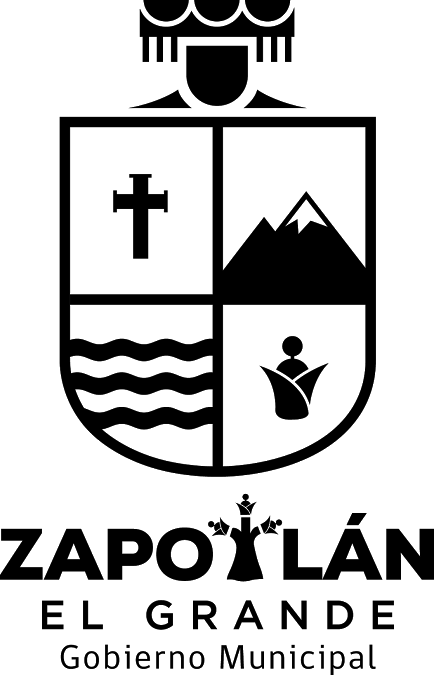 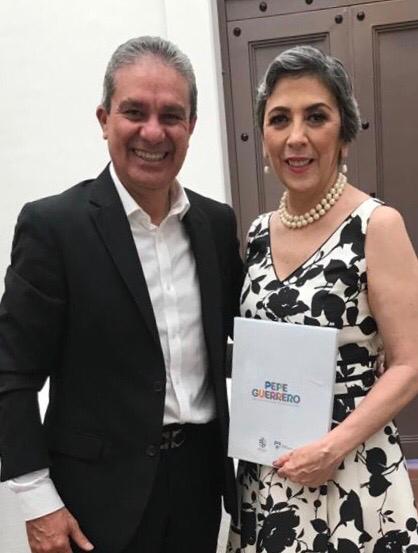 MARTHA GRACIELA VILLANUEVA ZALAPA.REGIDORA PRESIDENTA DE LA  COMISIÓN DE DERECHOS HUMANOS, EQUIDAD DE GÉNERO Y ASUNTOS INDÍGENAS JULIO A SEPTIEMBRE   DEL 2020ADMINISTRACIÓN  2018-2021 ENTREGA DE UNIFORMES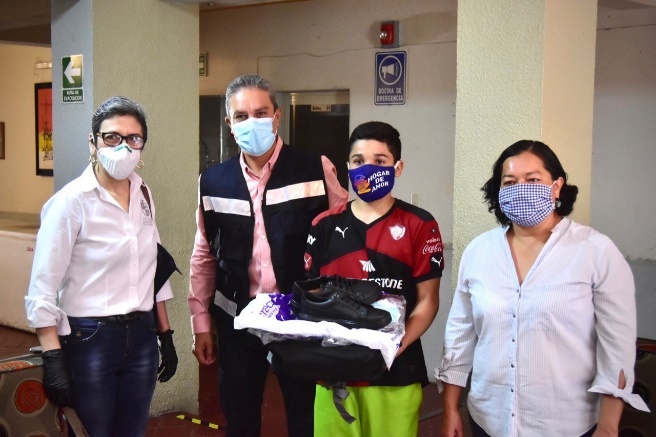 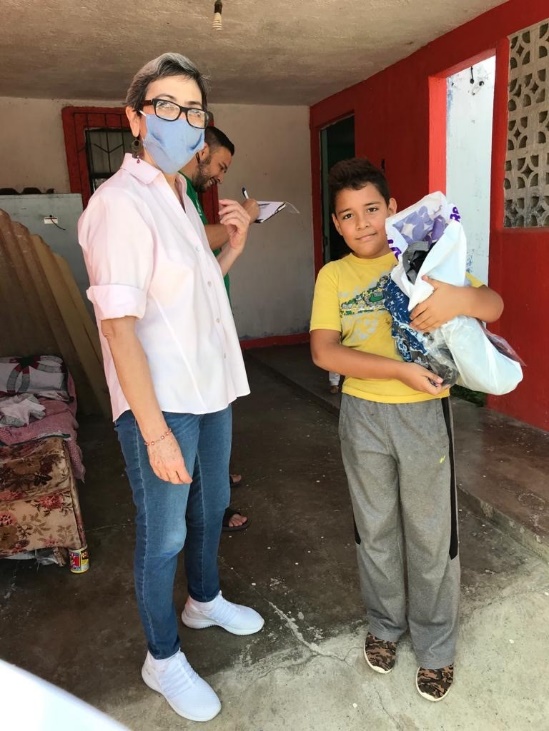 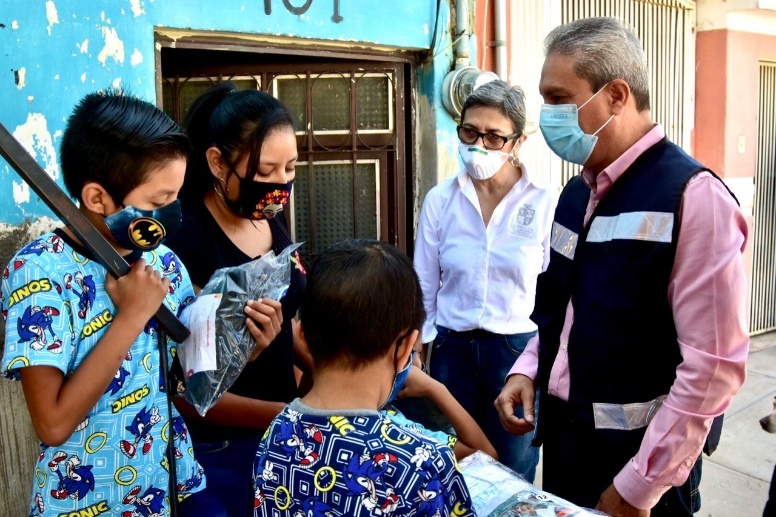 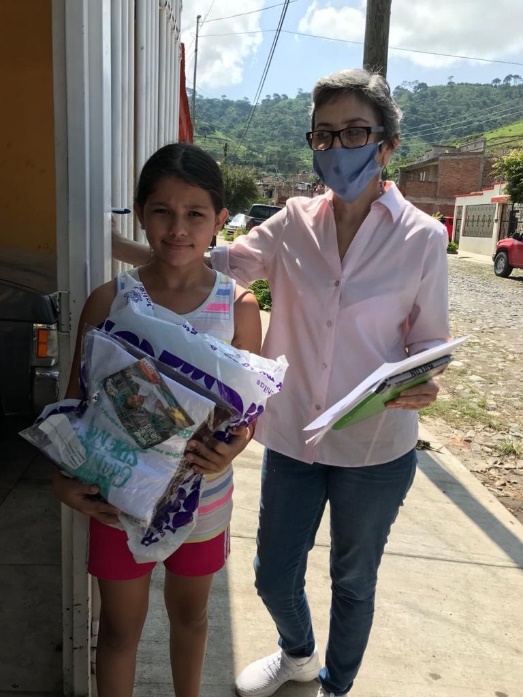 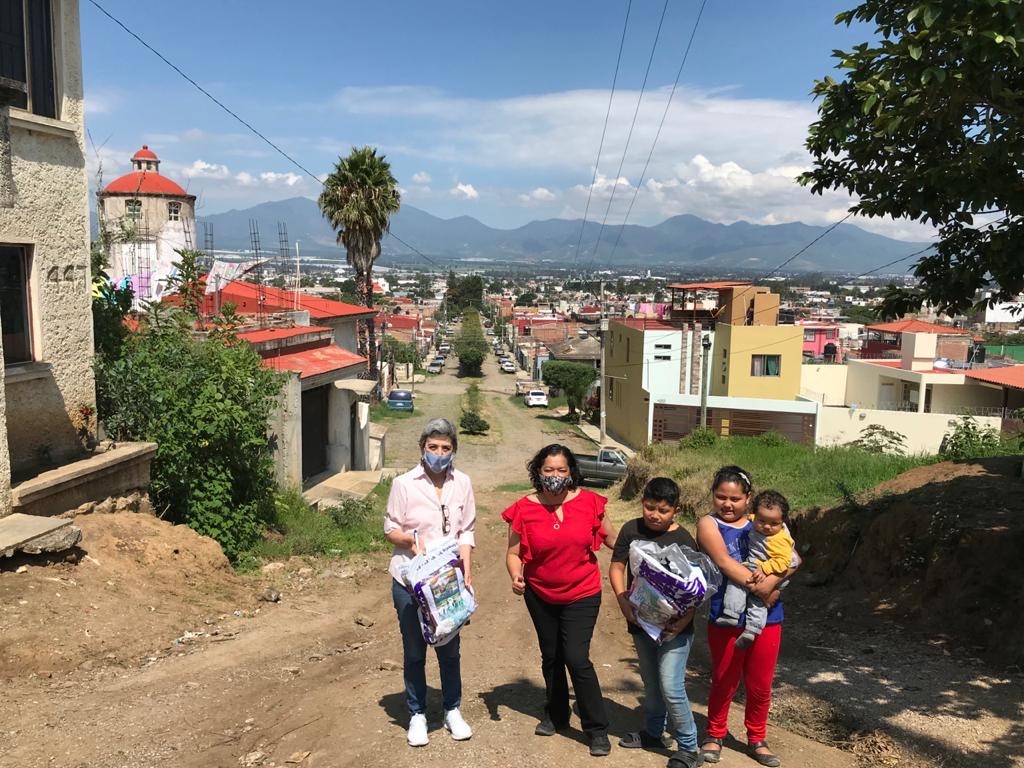 Sesión Ordinaria de la Cultura, Educación y Festividades Cívicas13 de Agosto 2020Análisis y revisión de las propuestas a recibir la Presea al Mérito Ciudadano 2020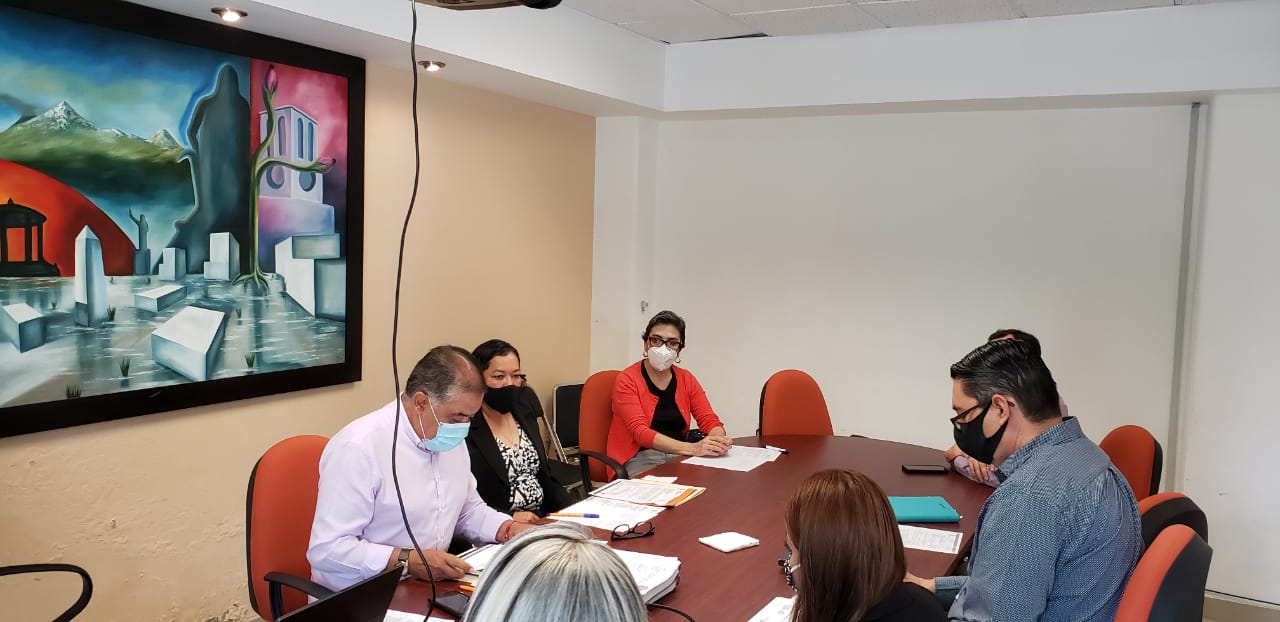 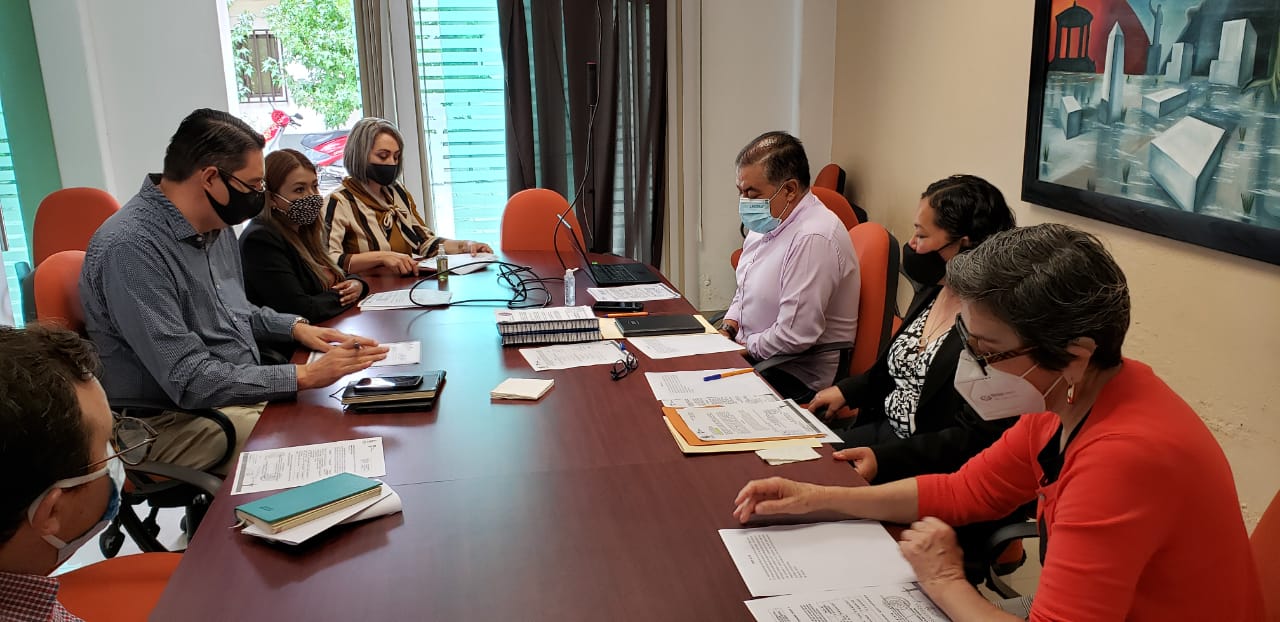 REUNIÓN CON LOS INTEGRANTES DE LA ESTRATEGIA “ALE” Y LA UNIDAD ESPECIALIZADA DE SEGURIDAD PÚBLICA, PARA LA ATENCIÓN A MUJERES VÍCTIMAS DE VIOLENCIA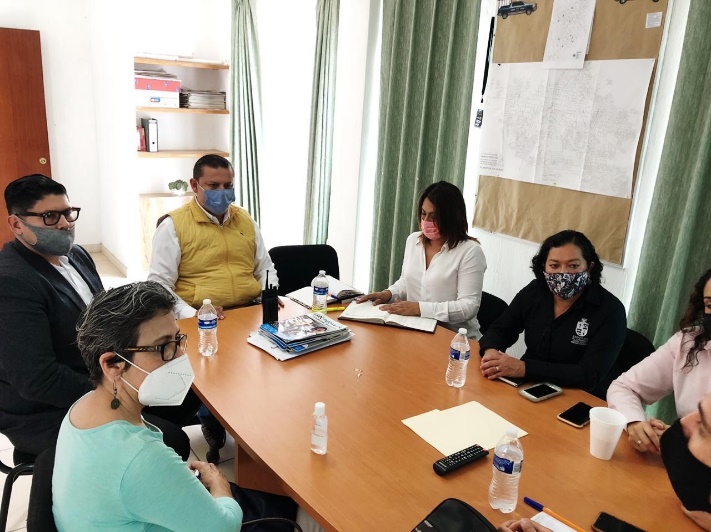 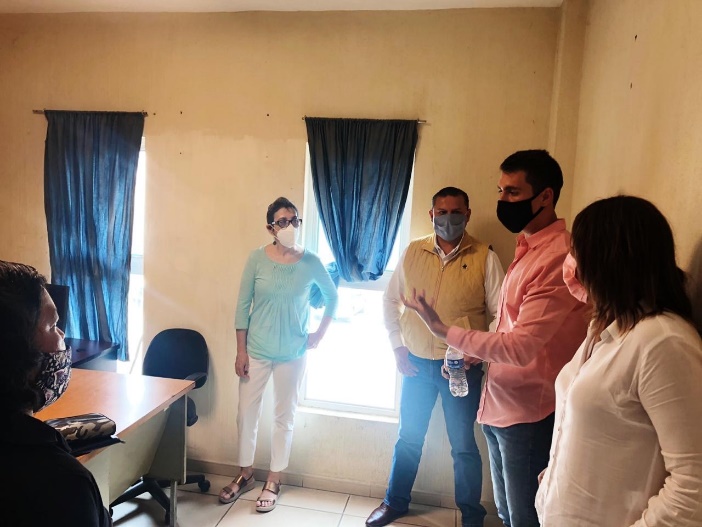 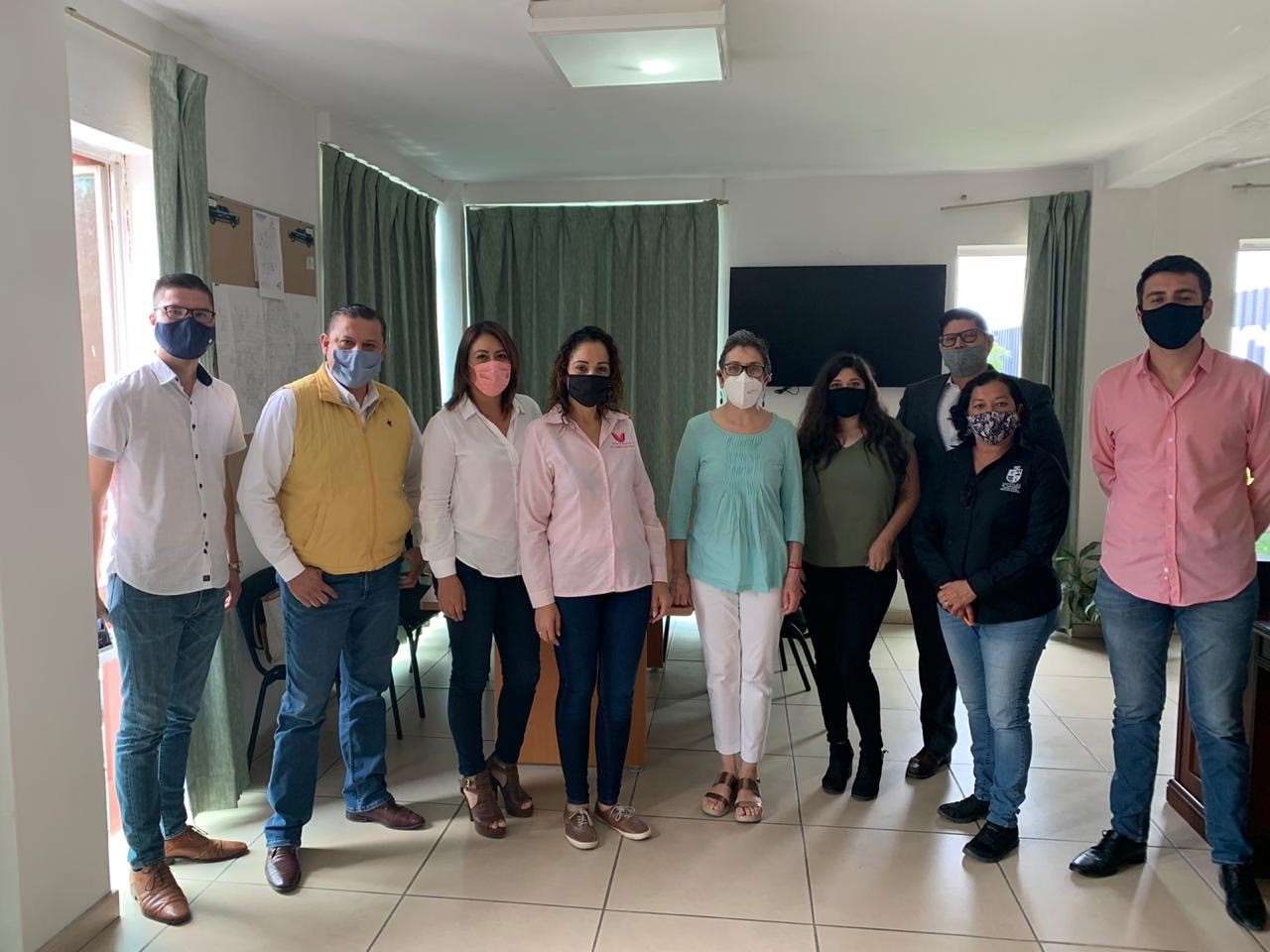 INICIATIVAS SESIÓN ORDINARIANo. 1724 de septiembre del 2020INICIATIVA DE ACUERDO ECONÓMICO QUE AUTORIZA SESIÓN SOLEMNE DE AYUNTAMIENTO CON MOTIVO DEL 72 ANIVERSARIO DEL DÍA DE LOS DERECHOS HUMANOS.24 de septiembre del 2020INICIATIVA DE ACUERDO QUE AUTORIZA LA CELEBRACIÓN DE CONVENIO DE COLABORACIÓN PARA LA EJECUCIÓN DEL PROYECTO ESTATAL “RED DE MUJERES LÍDERES POR LA IGUALDAD”, AL H. AYUNTAMIENTO DE ZAPOTLÁN EL GRANDE CON LA SECRETARIA DE IGUALDAD SUSTANTIVA  ENTRE MUJERES Y HOMBRES DEL ESTADO DE JALISCO.24 de septiembre del 2020INICIATIVA DE ACUERDO QUE AUTORIZA LA CELEBRACIÓN DE CONVENIOS DE COLABORACIÓN PARA LA EJECUCIÓN DEL PROGRAMA DE APOYO A LAS INSTANCIAS DE MUJERES EN LAS ENTIDADES FEDERATIVAS (PAIMEF) PARA EL EJERCICIO FISCAL 2020, AL H. AYUNTAMIENTO DE ZAPOTLÁN EL GRANDE CON LA SECRETARIA DE IGUALDAD SUSTANTIVA  ENTRE MUJERES Y HOMBRES DEL ESTADO DE JALISCO.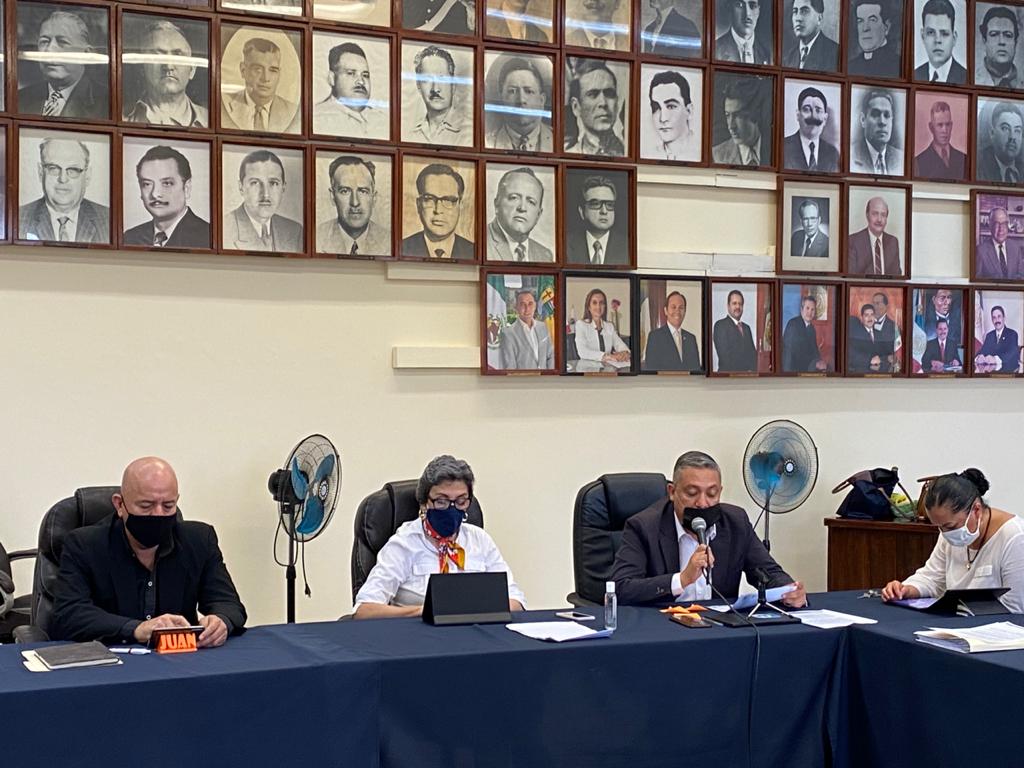 VOCAL EN LAS COMISIONES EDILICIASComisión de Desarrollo Humano, Salud Pública e Higiene y combate a las Adicciones y Comisión de Derechos Humanos01 de Julio 2020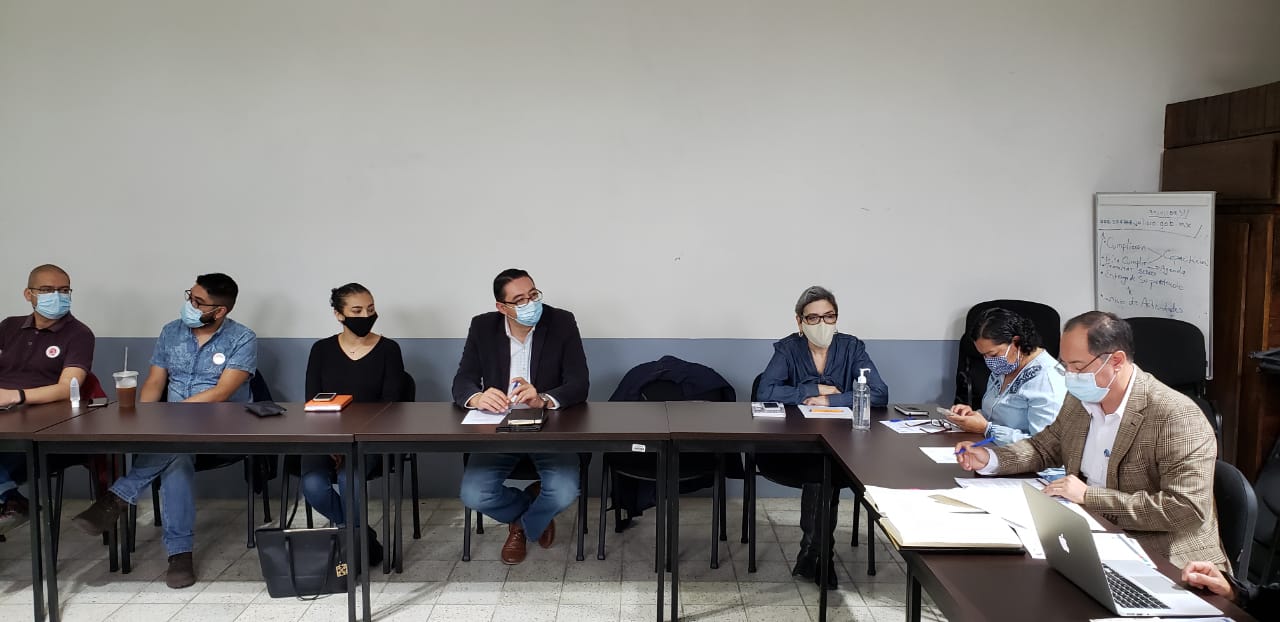 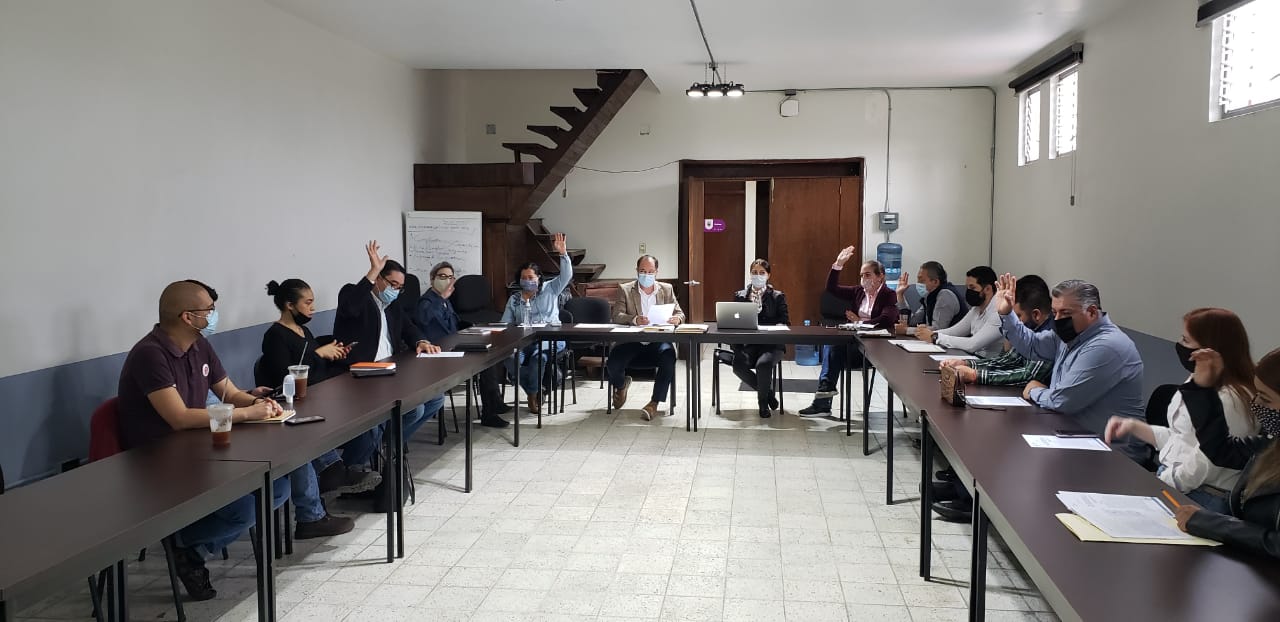 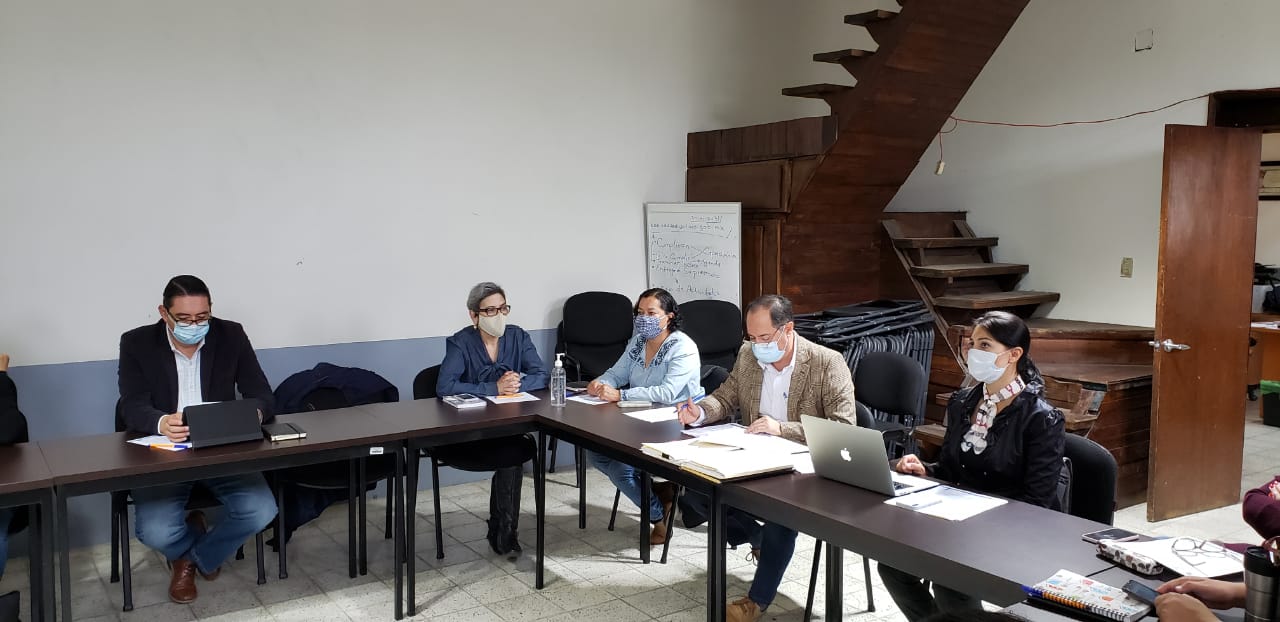 SESIONES ORDINARIAS Y EXTRAODINARIAS DE CABILDOSesión Extraordinaria No. 65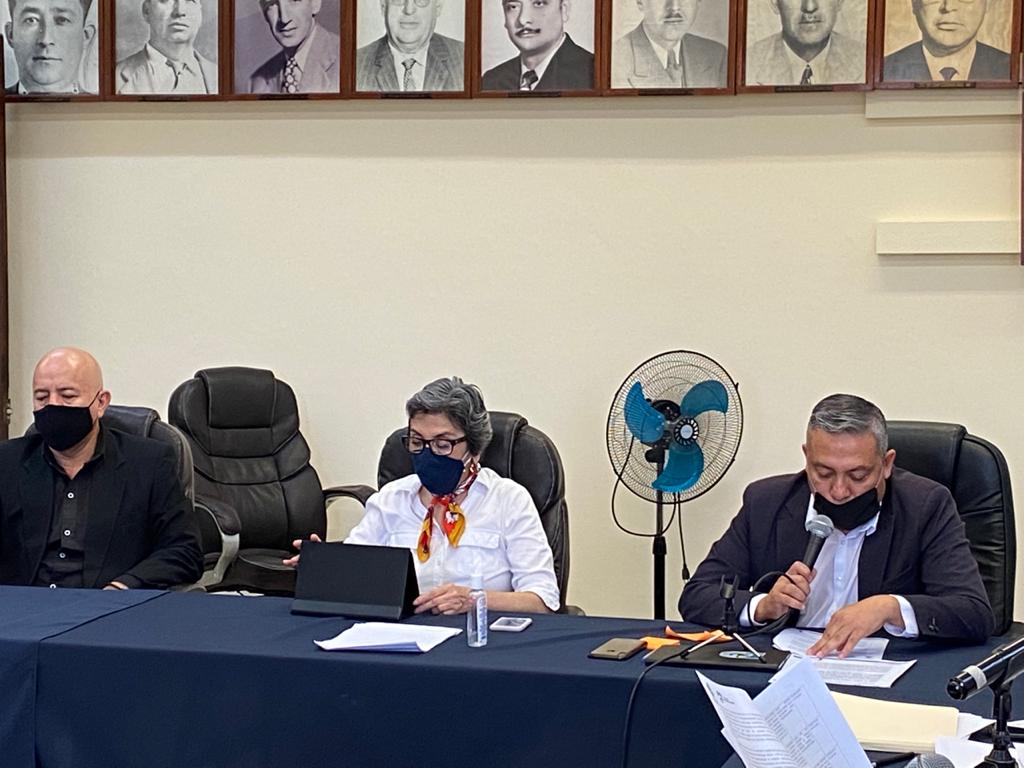 22 de Julio 2020Sesión Extraordinaria No.6629 de Julio 2020Sesión Ordinaria No. 1630 de Julio 2020Sesión Extraordinaria No. 67                      17 de Agosto 2020 Sesión Extraordinaria No. 68                21 de Agosto 2020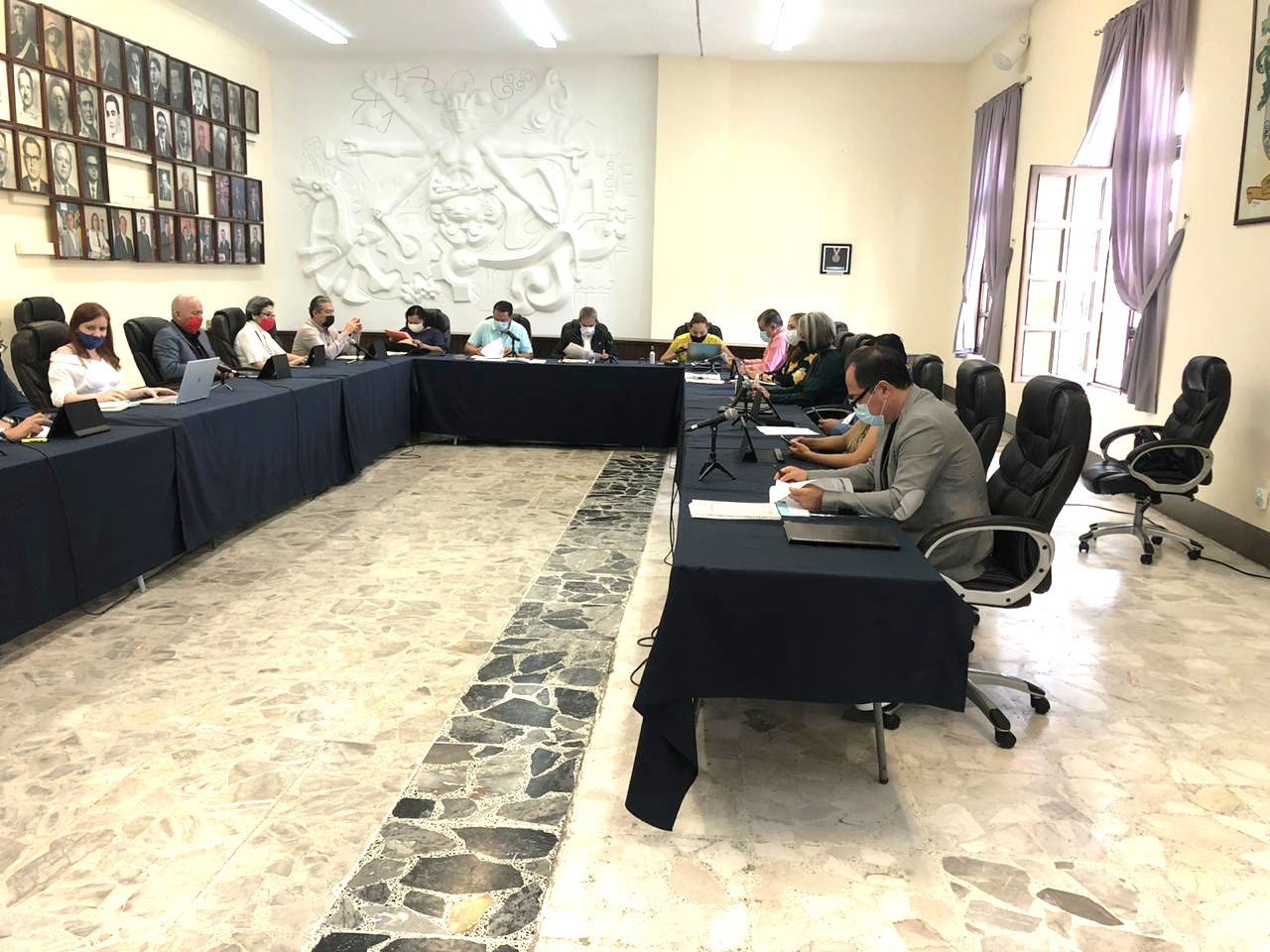 Sesión Extraordinaria 6921 de Agosto 2020 Sesión Extraordinaria  7028 de Agosto de 2020Sesión Extraordinaria  7101 de Septiembre de 2020Sesiones Ordinaria No. 1724 de Septiembre 2020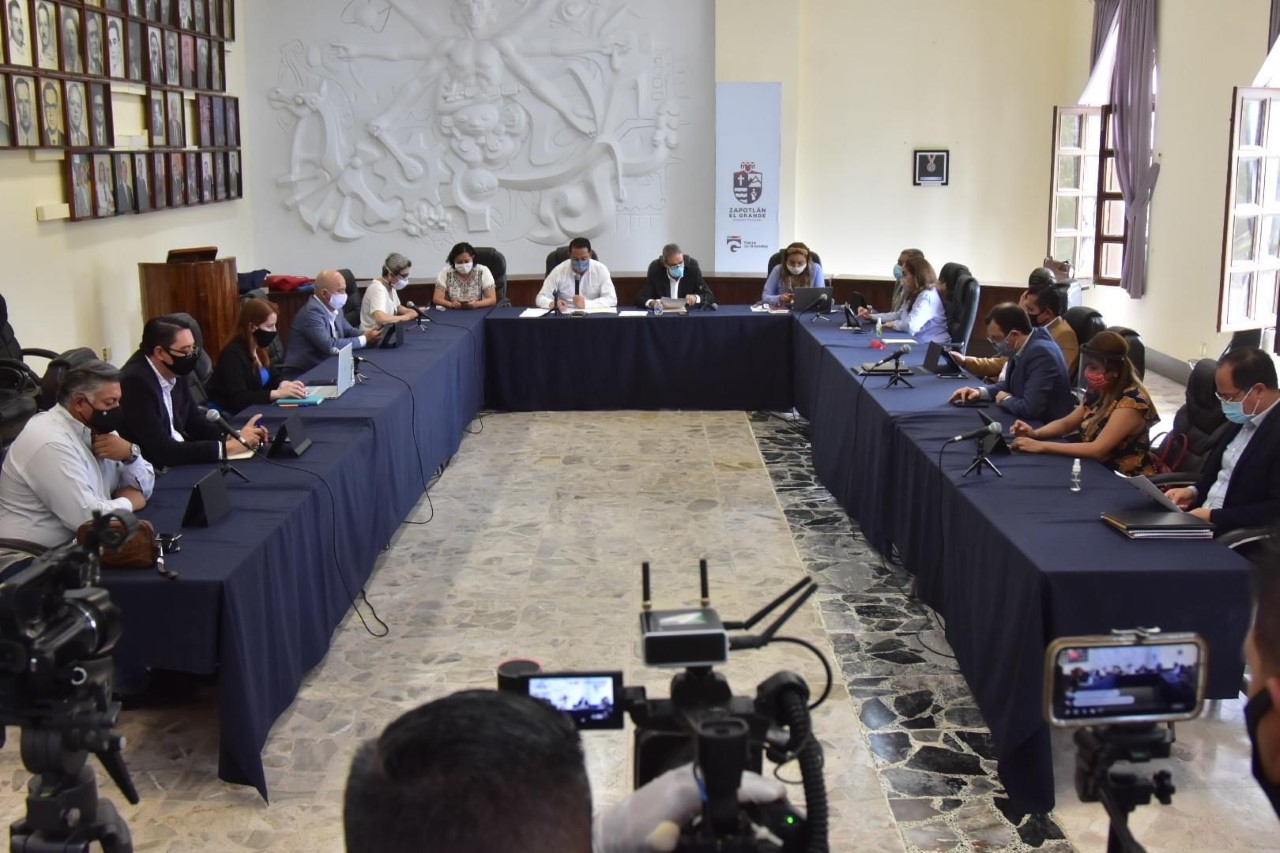 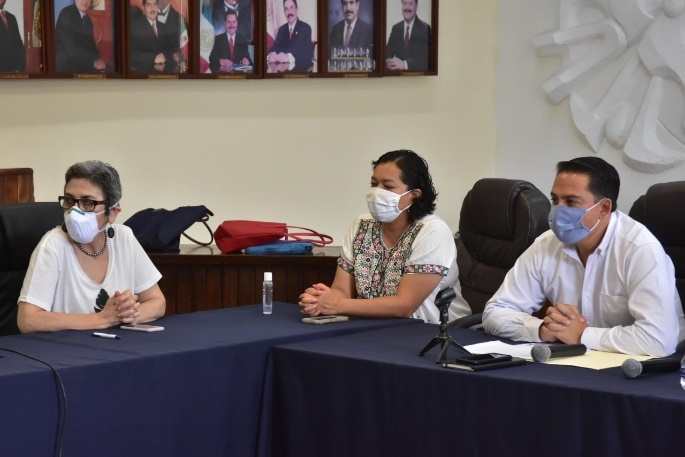 SESIONES SOLEMNESRECONOCIMIENTO Y ENTREGA DE LA PRESEA A LOS SERVIDORES PÚBLICOS 2020 EN SUS DOS MODALIDADES, PERSONAL ADMINISTRATIVO Y PERSONAL OPERATIVO 2020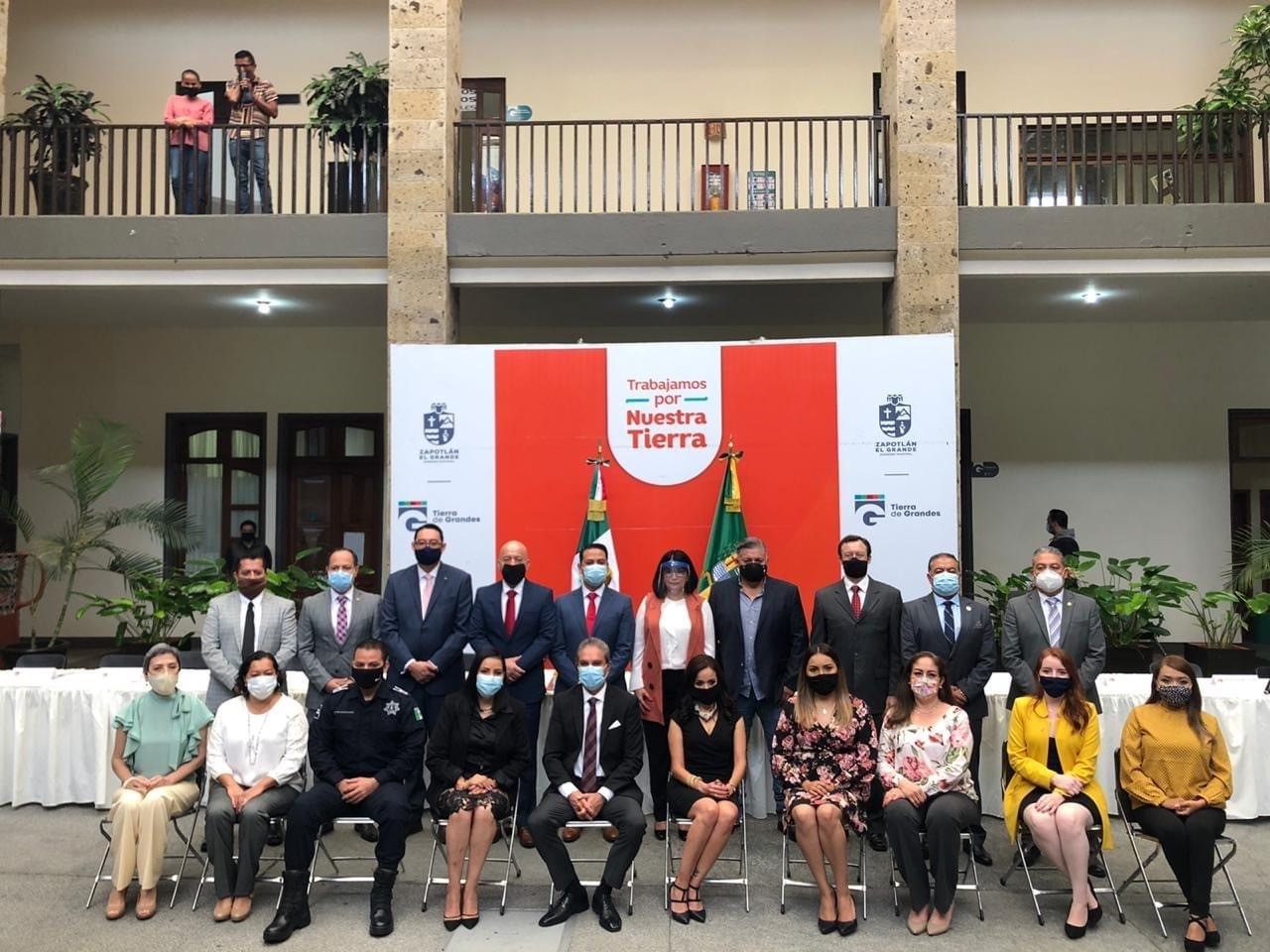 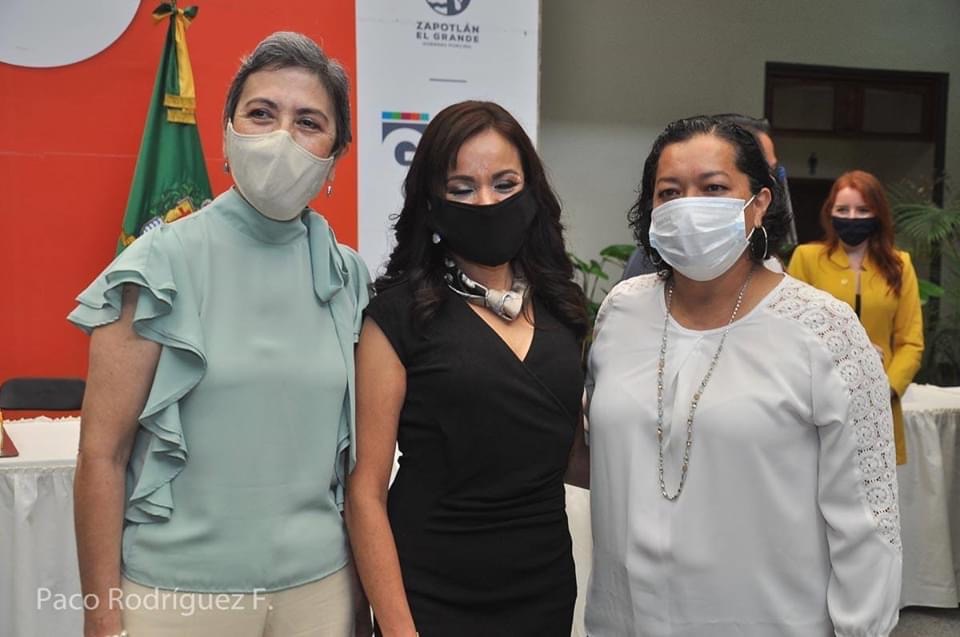 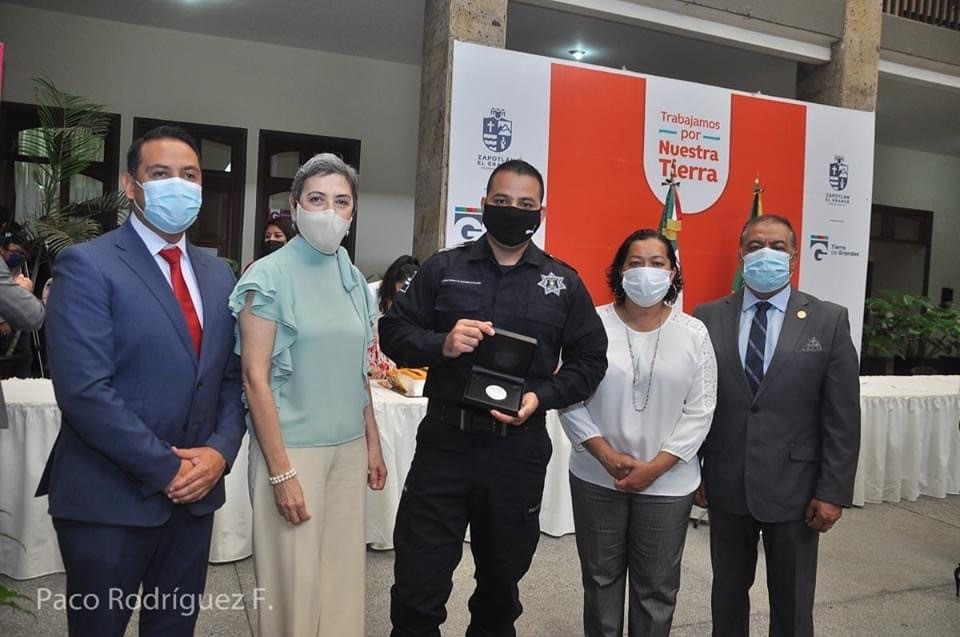 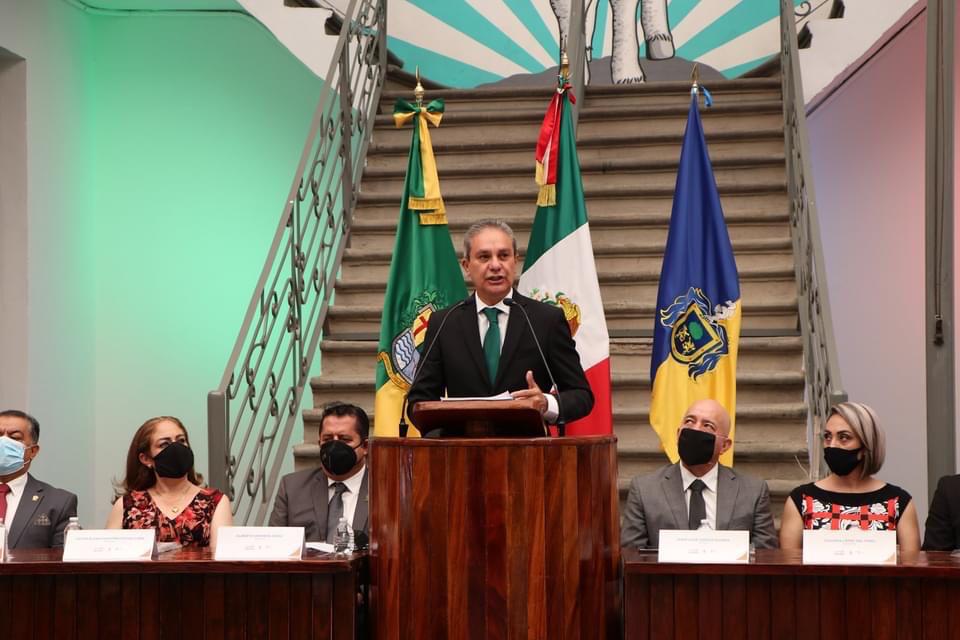 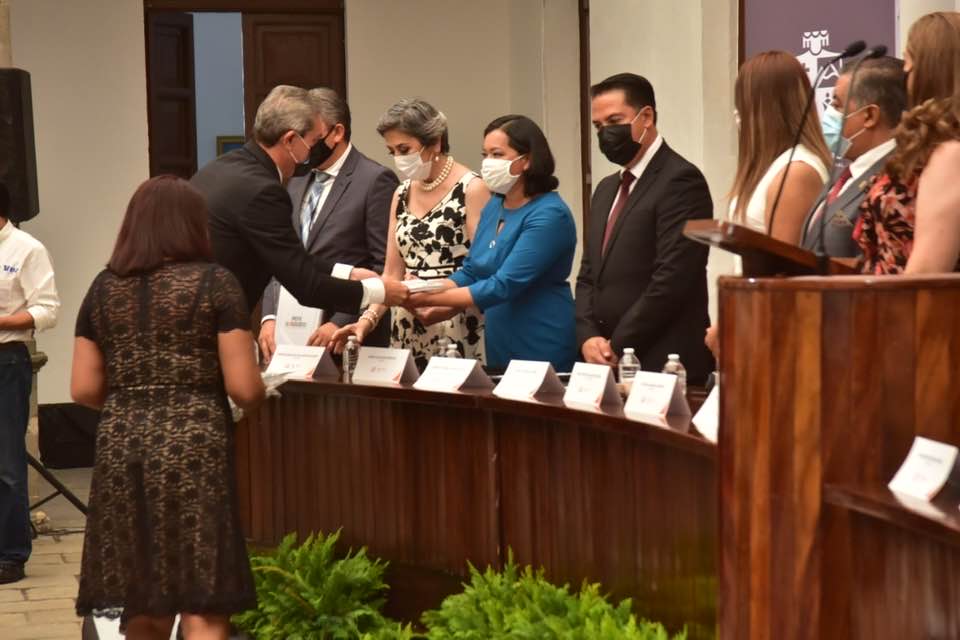 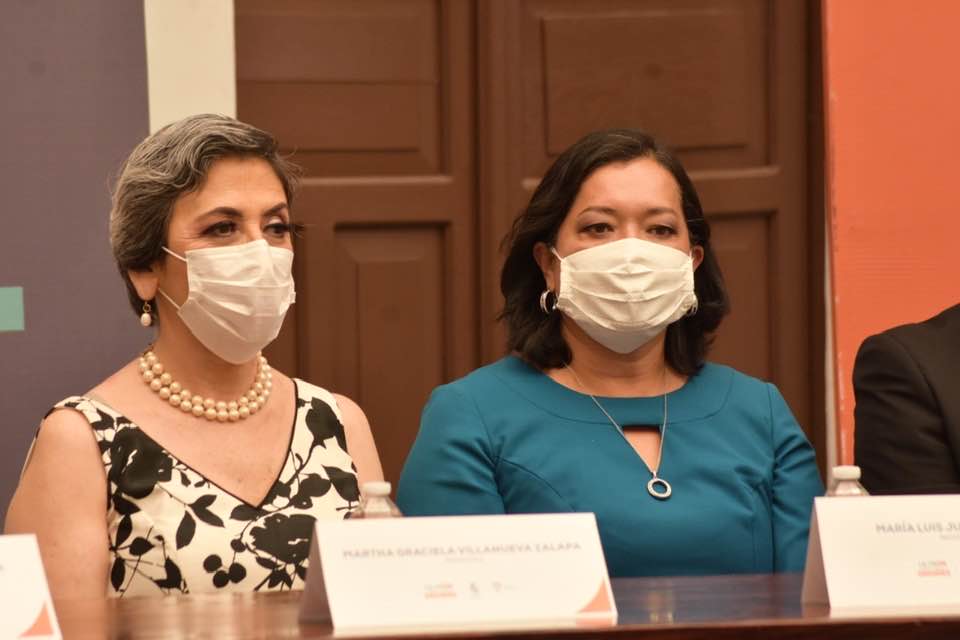 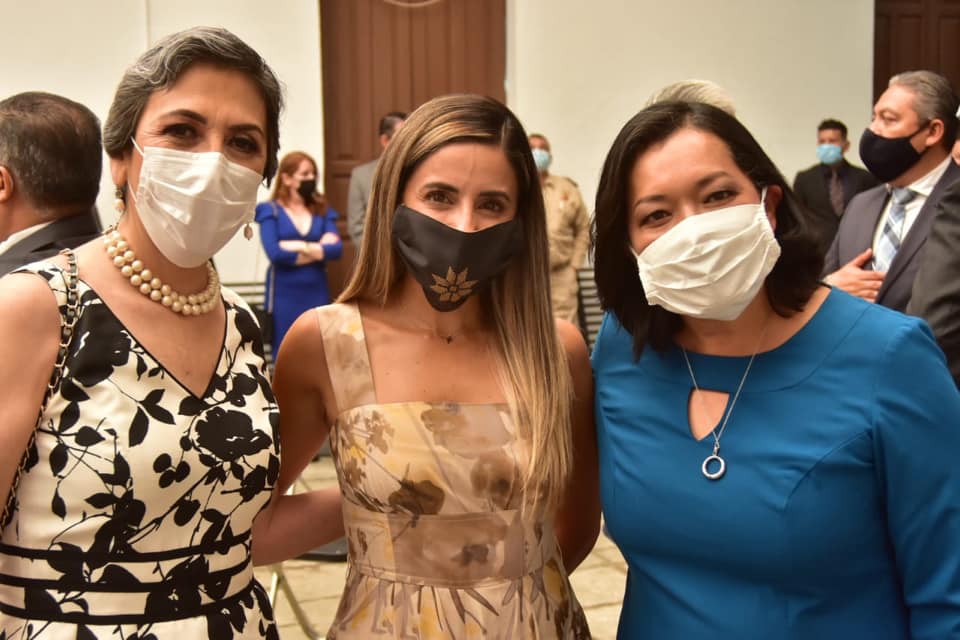 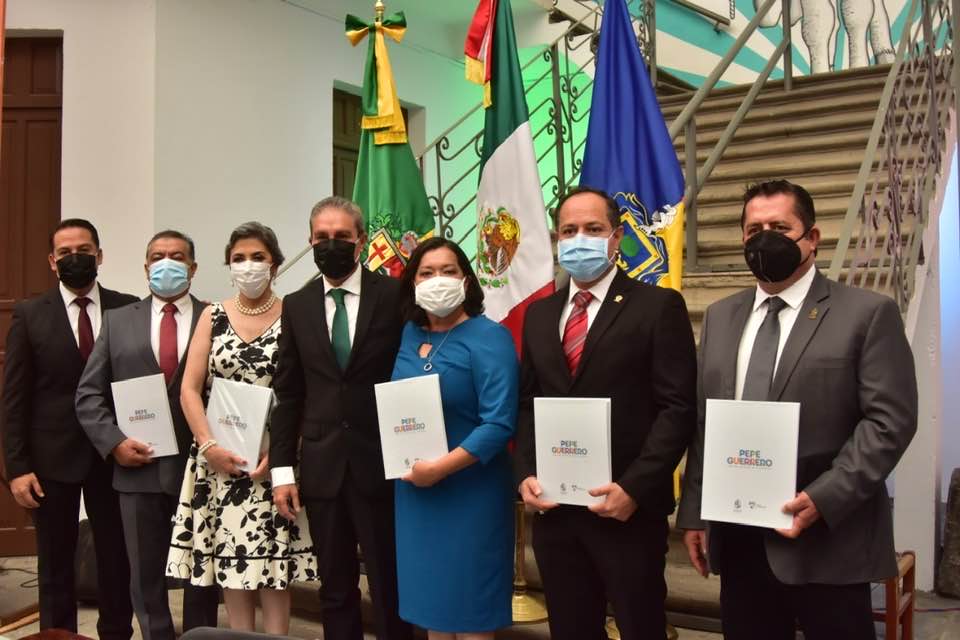 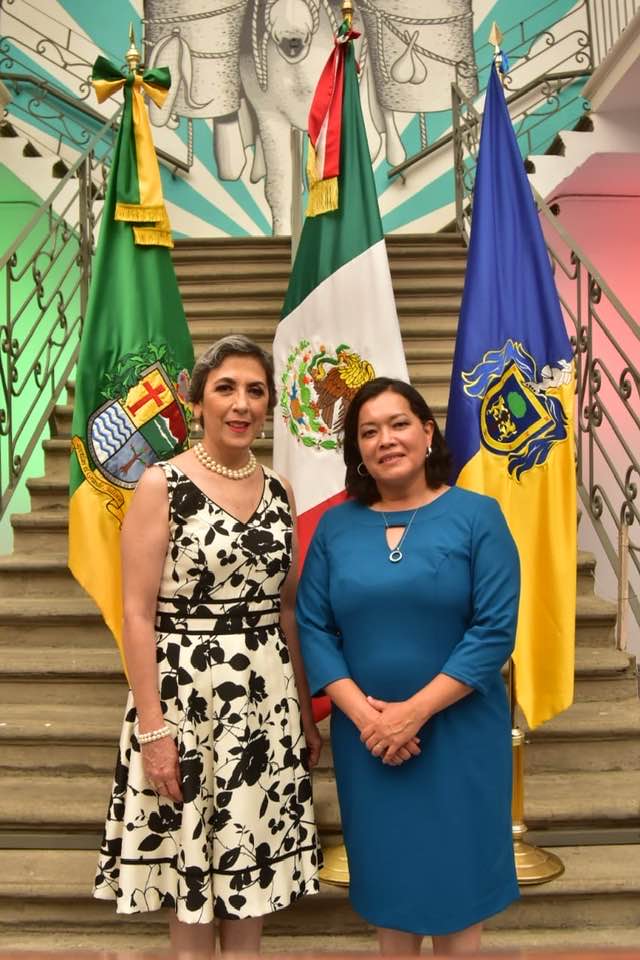 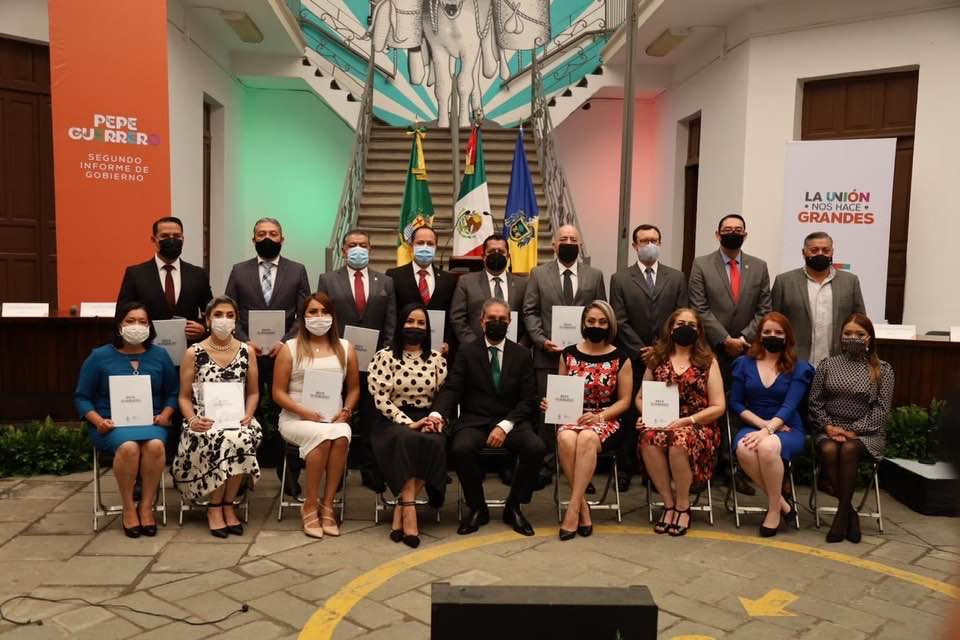 conmemoración del 487 aniversario de la fundación hispánica de la ciudad, marco en el cual se hace entrega de la presea al “mérito ciudadano 2020”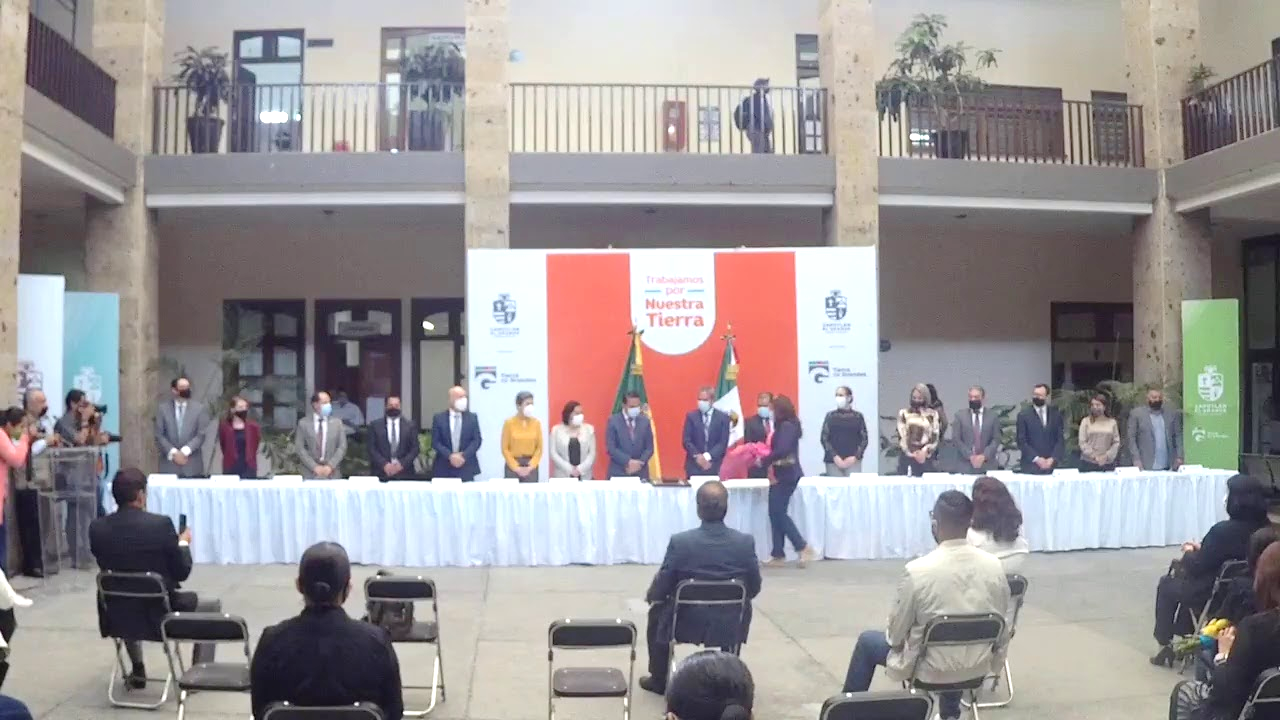 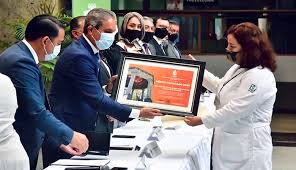 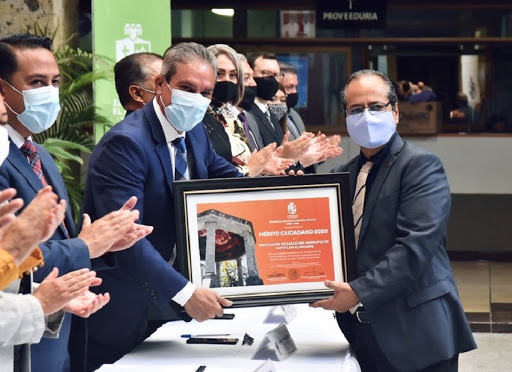 HERMANAMIENTO CON EL MUNICIPIO DE LAGOS DE MORENO / ZAPOTLÁN EL GRANDE, JALISCO DE NORTE A SUR.CIUDADES INCLUYENTES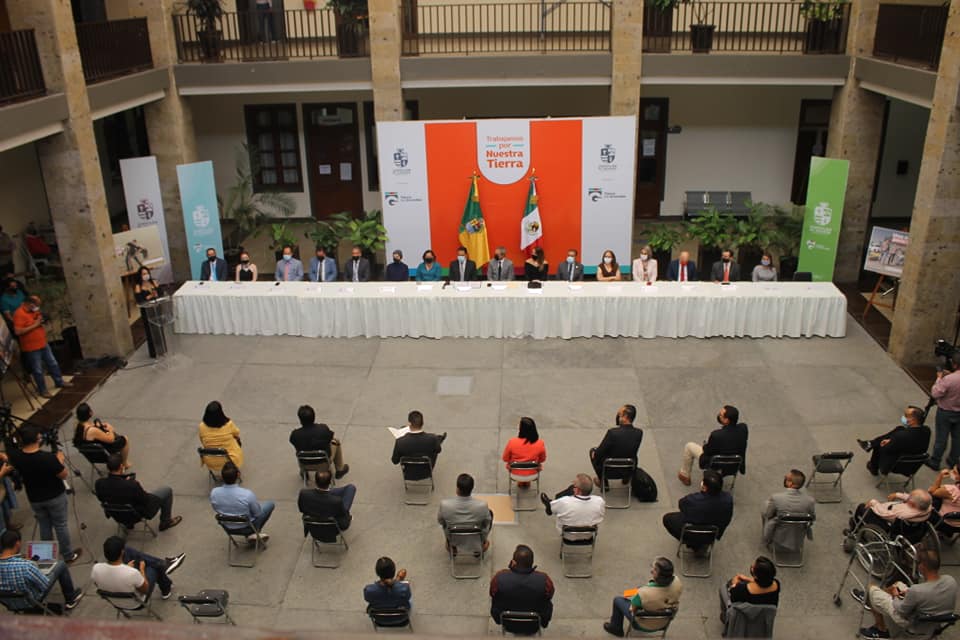 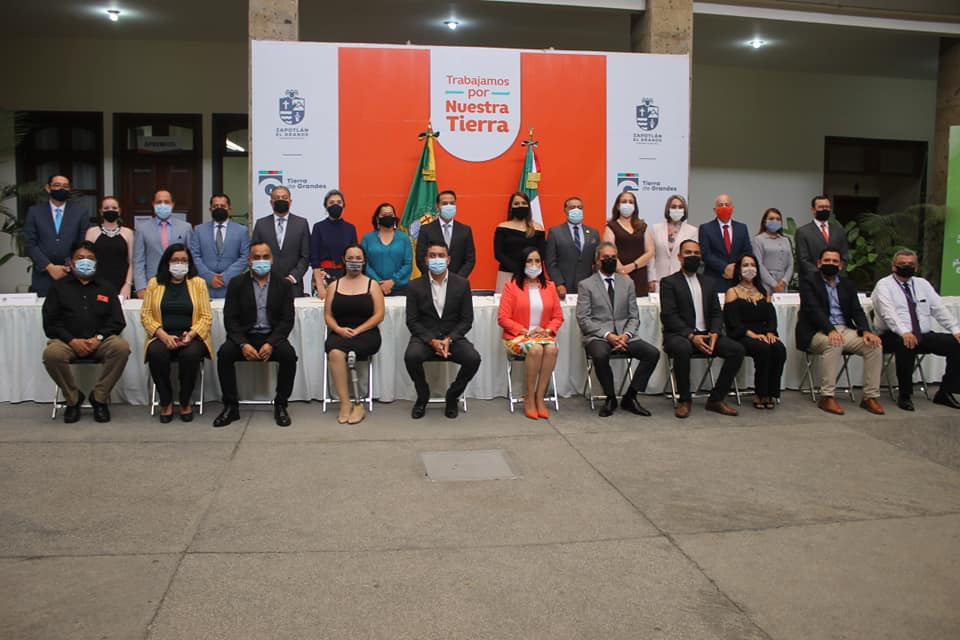 INAUGURACION DEL PROGRAMA RECREA 2020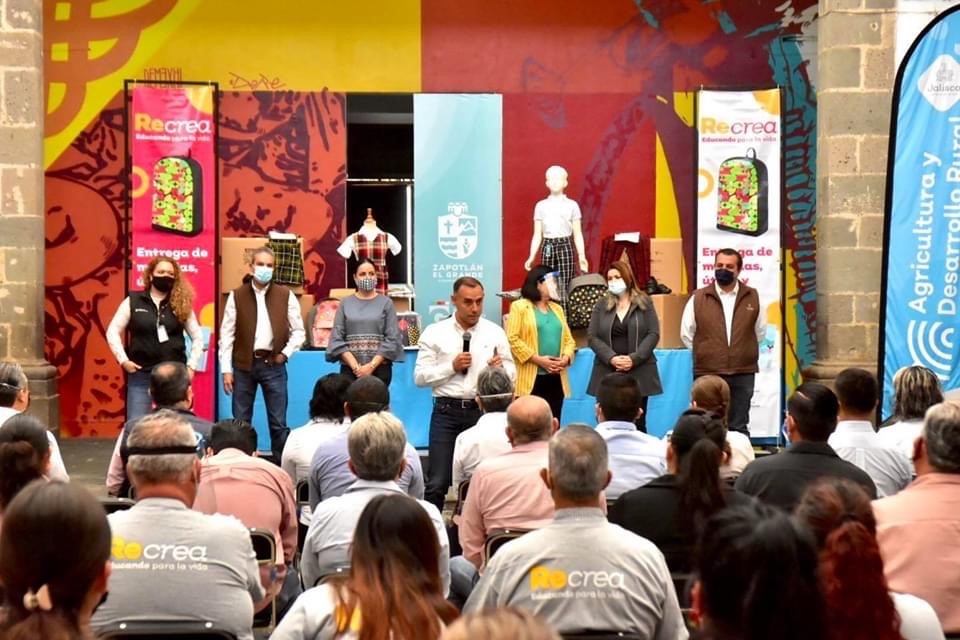 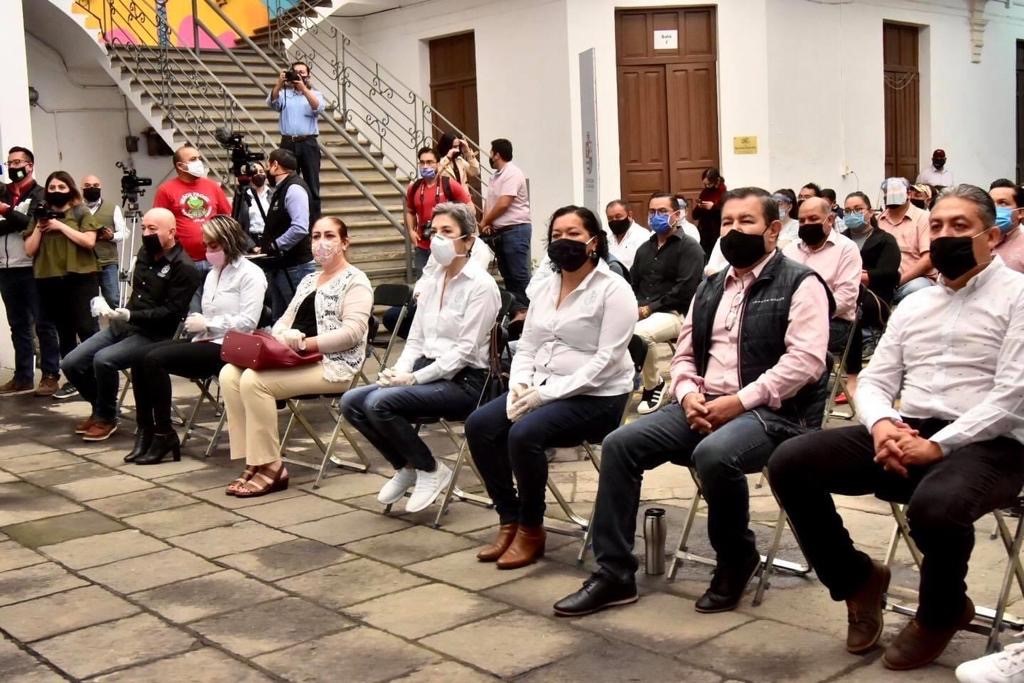 A T E N T A M E N T E2020 Año Municipal de las Enfermeras“2020, Año del 150 Aniversario del Natalicio del Científico José María Arreola MendozaCd. Guzmán, Mpio. de Zapotlán El Grande, Jalisco 30 de Septiembre del  2020C. MARTHA GRACIELA VILLANUEVA ZALAPAREGIDORA PRESIDENTA DE LA COMISION EDILICIA DE DERECHOS HUMANOS, EQUIDAD DE GÉNERO Y ASUNTOS INDIGENAS.